GENERALNY DYREKTOROCHRONY ŚRODOWISKAWarszawa, dnia 18 lipca 2022 r.DOOŚ-WDŚZOO.420.22.2022.PS.1DECYZJANa podstawie art. 138 § 1 pkt 2 ustawy z dnia 14 czerwca 1960 r. – Kodeks postępowania administracyjnego (Dz. U. z 2021 r. poz. 735, ze zm.), dalej Kpa, w związku z odwołaniem (…) z dnia 27 maja 2022 r. od decyzji Regionalnego Dyrektora Ochrony Środowiska w Opolu z dnia 13 maja 2022 r., znak: WOOŚ.420.9.2021.IOC.22, określającej środowiskowe uwarunkowania realizacji przedsięwzięcia pn.: Budowa radaru meteorologicznego na działce nr ewid. 45/1 obręb Żyrowa gmina Zdzieszowice, powiat krapkowicki, województwo opolskie,uchylam zaskarżoną decyzję w całości i umarzam postępowanie pierwszej instancji w całości.UzasadnienieCytowaną w sentencji decyzją RDOŚ w Opolu, po rozpatrzeniu wniosku Instytutu Meteorologii i Gospodarki Wodnej – Państwowego Instytutu Badawczego w Warszawie z dnia 20 września 2021 r., na podstawie art. 71 ust. 2 pkt 1 oraz art. 82 ustawy z dnia 3 października 2008 r. o udostępnianiu informacji o środowisku i jego ochronie, udziale społeczeństwa w ochronie środowiska oraz o ocenach oddziaływania na środowisko (Dz. U. z 2022 r. poz. 1029, ze zm.), dalej ustawa ooś, określił środowiskowe uwarunkowania realizacji przedmiotowego przedsięwzięcia.W dniu 27 maja 2022 r. odwołanie od ww. decyzji wniósł (…), który jest stroną prowadzonego postępowania, ze względu na prawo własności do działki ewidencyjnej o numerze (…), (…) i (…)  znajdujących się w zasięgu oddziaływania analizowanego przedsięwzięcia. Przedmiotowe odwołanie zostało wniesione z zachowaniem terminu określonego w art. 129 § 2 Kpa – decyzja RDOŚ w Opolu z dnia 13 maja 2022 r. została doręczona skarżącemu w dniu 
18 maja 2022 r.Generalny Dyrektor Ochrony Środowiska ustalił i zważył, co następuje.Organ odwoławczy uprawniony jest do uchylenia zaskarżonej decyzji w całości i umorzenia postępowania pierwszej instancji w całości na podstawie art. 138 § 1 pkt 2 in fine Kpa w sytuacji, gdy brak jest podstaw prawnych lub faktycznych do prowadzenia postępowania administracyjnego i do merytorycznego rozstrzygnięcia sprawy. Istota bezprzedmiotowości postępowania polega na nastąpieniu takiego zdarzenia prawnego lub faktycznego, które spowodowało, że przestała istnieć ta szczególna relacja między faktem (sytuacją faktyczną danego podmiotu) a prawem (sytuacją prawną danego podmiotu), z którą prawo łączy obowiązek konkretyzacji normy w postaci wydania decyzji administracyjnej (por. wyrok Wojewódzkiego Sądu Administracyjnego w Opolu z dnia  10 kwietnia 2018 r., sygn. akt: II SA/Op 77/18, Legalis/el/). Przepis ten nie określa przesłanek do umorzenia postępowania odwoławczego, dlatego też przesłanek bezprzedmiotowości postępowania należy poszukiwać w treści art. 105 § 1 Kpa: W każdej indywidualnej sprawie administracyjnej należy poszukiwać konkretnej przyczyny bezprzedmiotowości postępowania, mając na uwadze treść art. 105 § 1 Kpa (wyrok Naczelnego Sądu Administracyjnego z dnia 19 stycznia 2010 r., sygn. akt II GSK 301/09).  Oznacza to, że organ odwoławczy wydaje decyzję uchylającą zaskarżoną decyzję  i umarzającą postępowanie pierwszej instancji, gdy postępowanie to z jakiejkolwiek przyczyny stało się bezprzedmiotowe w całości lub w części.W niniejszym przypadku okoliczności powodujące bezprzedmiotowość postępowania pojawiły się na etapie postępowania odwoławczego, w związku z wejściem w życie rozporządzenia Rady Ministrów z dnia 5 maja 2022 r. zmieniającego rozporządzenie w sprawie przedsięwzięć mogących znacząco oddziaływać na środowisko (Dz. U. poz. 1071), dalej rozporządzenie zmieniające. Rozporządzenie to zostało ogłoszone w dniu 20 maja 2022 r. Zgodnie z § 5 rozporządzenia zmieniającego weszło ono w życie po upływie 14 dni od dnia ogłoszenia, tj. 4 czerwca 2022 r. Przed wejściem w życie rozporządzenia zmieniającego przedmiotowe przedsięwzięcie zaliczało się, zgodnie z § 2 ust. 1 pkt 7 lit. d rozporządzenia Rady Ministrów z dnia 10 września 2019 r. w sprawie przedsięwzięć mogących znacząco oddziaływać na środowisko (Dz. U. z 2019 r. poz. 1839), do przedsięwzięć mogących zawsze znacząco oddziaływać na środowisko, tj.: instalacje radiokomunikacyjne, radionawigacyjne i radiolokacyjne, z wyłączeniem radiolinii, emitujące pola elektromagnetyczne o częstotliwościach od 0,03 MHz do 300 000 MHz, w których równoważna moc promieniowana izotropowo wyznaczona dla pojedynczej anteny wynosi nie mniej niż  20 000 W. Rozporządzenie zmieniające § 1 pkt 1 lit. b uchyliło § 2 ust. 1 pkt 7 rozporządzenia w sprawie przedsięwzięć mogących znacząco oddziaływać na środowisko.Zgodnie z treścią § 3 rozporządzenia zmieniającego postępowania o wydanie decyzji 
o środowiskowych uwarunkowaniach dotyczących przedsięwzięć, o których mowa w § 2 ust. 1 pkt 7 oraz w § 3 ust. 1 pkt 8 rozporządzenia zmienianego w § 1, wszczęte i niezakończone przed dniem wejścia w życie niniejszego rozporządzenia umarza się.Powyższe uzasadnia konieczność uchylenia decyzji RDOŚ w Opolu z dnia 13 maja 2022 r. w całości i umorzenia w całości postępowania w sprawie jej wydania.Biorąc powyższe pod uwagę, orzeczono jak w sentencji.Pouczenieniniejsza decyzja jest ostateczna w administracyjnym toku instancji. Na decyzję, zgodnie z art. 50 § 1 ustawy z dnia 30 sierpnia 2002 r. – Prawo o postępowaniu przed sądami administracyjnymi (Dz. U. z 2022 r. poz. 329, ze zm.), dalej ustawa Ppsa, służy skarga wnoszona na piśmie do Wojewódzkiego Sądu Administracyjnego w Warszawie, za pośrednictwem GDOŚ, w terminie 30 dni od dnia otrzymania decyzji;wnoszący skargę na niniejszą decyzję, zgodnie z art. 230 ustawy Ppsa w związku z § 2 ust. 3 pkt 3 rozporządzenia Rady Ministrów z dnia 16 grudnia 2003 r. w sprawie wysokości oraz szczegółowych zasad pobierania wpisu w postępowaniu przed sądami administracyjnymi (Dz. U. z 2021 r. poz. 535), obowiązany jest do uiszczenia wpisu od skargi w kwocie 200 zł. Skarżący, co wynika z art. 239 ustawy Ppsa, może być zwolniony z obowiązku uiszczenia kosztów sądowych; wnoszącemu skargę, zgodnie z art. 243 ustawy Ppsa, może być przyznane, na jego wniosek, prawo pomocy. Wniosek ten wolny jest od opłat sądowych.Generalny Dyrektor Ochrony ŚrodowiskaAndrzej Szweda-LewandowskiOtrzymują:(…) (…) – Pełnomocnik Instytutu Meteorologii i Gospodarki Wodnej – Państwowego Instytutu Badawczego w Warszawie, (…)Gmina Zdzieszowice, ul. Bolesława Chrobrego 34, 47-330 ZdzieszowiceGmina Leśnica, ul. 1 Maja 9, 47 - 150 LeśnicaGeneralna Dyrekcja Dróg Krajowych i Autostrad Oddział w Opolu, Mieczysława Niedziałkowskiego 6, 
45-085 Opole(…)Stowarzyszenie Grand Agro Fundacja Ochrony Środowiska Naturalnego, ul. Sportowa 30/B, 05-100 Nowy Dwór MazowieckiDo wiadomości:Regionalny Dyrektor Ochrony Środowiska w Opolu, ul. Firmowa 1, 45-594 Opole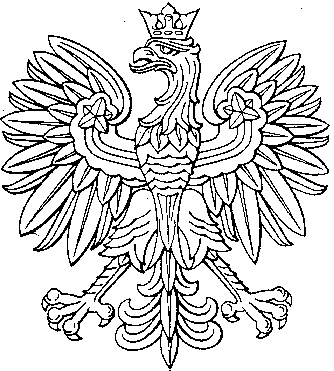 